ΑΝΑΚΟΙΝΩΣΗΠΑΡΟΧΗ ΣΥΝΟΔΕΙΑΣ ΣΤΟΥΣ ΦΟΙΤΗΤΕΣ ΤΟΥ ΓΕΩΠΟΝΙΚΟΥ ΠΑΝΕΠΙΣΤΗΜΙΟΥ ΑΘΗΝΩΝ ΠΟΥ ΑΝΗΚΟΥΝ ΣΤΙΣ ΕΥΑΛΩΤΕΣ ΚΟΙΝΩΝΙΚΑ ΟΜΑΔΕΣΑγαπητοί φοιτητές/ - τριες,Το Γραφείο Διασύνδεσης του Γεωπονικού Πανεπιστημίου Αθηνών, έχοντας ως στόχο τη διευκόλυνση της ισότιμης ένταξης των φοιτητών στη φοιτητική κοινότητα αλλά και την ακαδημαϊκή πρόοδο και εξέλιξή τους, παρέχει «ΣΥΝΟΔΕΙΑ» σε φοιτητές που ανήκουν στις Ευάλωτες Κοινωνικά Ομάδες, προκειμένου να υποστηριχθούν  σε πρακτικά ζητήματα που δυσκολεύουν τον φοιτητή ή την φοιτήτρια εντός της Πανεπιστημιακής κοινότητας. Η υπηρεσία αυτή απευθύνεται σε όλους τους φοιτητές του ΓΠΑ, συμπεριλαμβάνοντας:Φοιτητές που πάσχουν από κάποια σοβαρή πάθηση Φοιτητές που έχουν κάποιο πρόβλημα υγείας που δυσχεραίνει την ένταξη τους ή την παρακολούθηση στο ΠανεπιστήμιοΦοιτητές που αντιμετωπίζουν οποιοδήποτε κοινωνικό, οικονομικό ή προσωπικό πρόβλημα το οποίο εμποδίζει άμεσα ή έμμεσα την φοίτηση τους στο ΓΠΑ. Οι ενδιαφερόμενοι μπορούν να καλέσουν για περισσότερες πληροφορίες στο τηλ: 210 529 4817 ή να στείλουν email στο: career@aua.gr«Στο πλαίσιο της υλοποίησης της Πράξης «Υποστήριξη Παρεμβάσεων Κοινωνικής Μέριμνας Φοιτητών του Γεωπονικού Πανεπιστημίου Αθηνών» με Κωδικό ΟΠΣ 5045556, η οποία έχει ενταχθεί στο Επιχειρησιακό Πρόγραμμα «Ανάπτυξη Ανθρώπινου Δυναμικού, Εκπαίδευση και Δια Βίου Μάθηση» που συγχρηματοδοτείται από το Ευρωπαϊκό Κοινωνικό Ταμείο (ΕΚΤ)»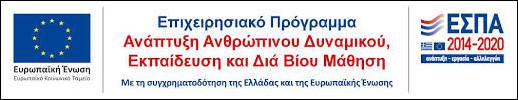 ANNOUNCEMENT TO THE STUDENTS OF AGRICULTURAL UNIVERSITY OF ATHENSDear students,The Career Center of the Agricultural University of Athens, with the aim of facilitating the equal integration in the student community but also their academic progress and development, provides "ACCOMPANIMENT" to students belonging to Vulnerable Social Groups in order to support them This service is addressed to all students, including:- Students suffering from serious illnesses- Students who have a health problem that makes difficult their attending to the University- Students who face any social, economic or personal problem that directly or indirectly prevents their attendance at AUA.For more information at tel: 210 529 4817 or send an email to: career@aua.gr«Στο πλαίσιο της υλοποίησης της Πράξης «Υποστήριξη Παρεμβάσεων Κοινωνικής Μέριμνας Φοιτητών του Γεωπονικού Πανεπιστημίου Αθηνών» με Κωδικό ΟΠΣ 5045556, η οποία έχει ενταχθεί στο Επιχειρησιακό Πρόγραμμα «Ανάπτυξη Ανθρώπινου Δυναμικού, Εκπαίδευση και Δια Βίου Μάθηση» που συγχρηματοδοτείται από το Ευρωπαϊκό Κοινωνικό Ταμείο (ΕΚΤ)»